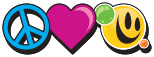 BUBBLE BUSThree active Metro St. Louis Bubble Bus franchise territories will be transferred with the Franchise Fees to the new franchisee for these territories!Some points for your client to consider:  No royalty for the first six months for new franchisees.Existing customer base in these territories.No additional investment for these active territories.Initial inventory of bubble fluid included in the estimated initial investment.Ongoing regional advertising/marketing.Currently booking 2016 & 2017 events thru-out the region.Booking events is the primary responsibility of the franchisee.Can be a family’s secondary income – with flexible hoursHome based – mobile business Local support and training Ten years brand name awareness Financial qualification:  $50K liquid with $250K net worth.For additional information: Contact Dick Mueller at 636-530-6925www.bubblebus.com/franchise 